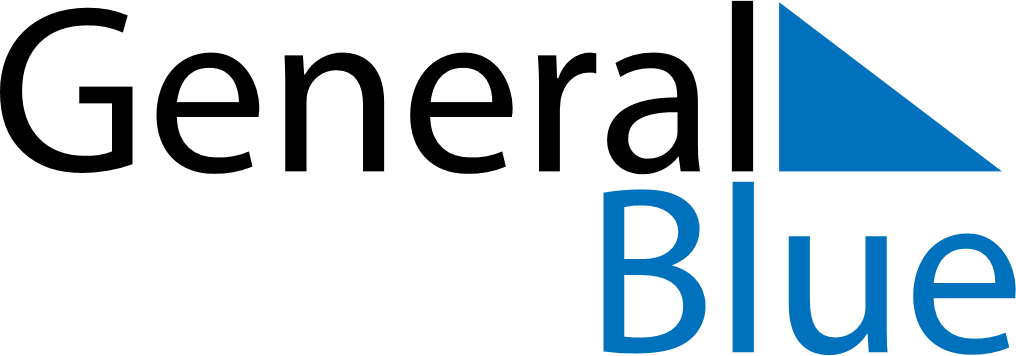 Q2 of 2022United Arab EmiratesQ2 of 2022United Arab EmiratesQ2 of 2022United Arab EmiratesQ2 of 2022United Arab EmiratesQ2 of 2022United Arab EmiratesQ2 of 2022United Arab EmiratesQ2 of 2022United Arab EmiratesApril 2022April 2022April 2022April 2022April 2022April 2022April 2022April 2022April 2022MondayTuesdayTuesdayWednesdayThursdayFridaySaturdaySunday1234556789101112121314151617181919202122232425262627282930May 2022May 2022May 2022May 2022May 2022May 2022May 2022May 2022May 2022MondayTuesdayTuesdayWednesdayThursdayFridaySaturdaySunday12334567891010111213141516171718192021222324242526272829303131June 2022June 2022June 2022June 2022June 2022June 2022June 2022June 2022June 2022MondayTuesdayTuesdayWednesdayThursdayFridaySaturdaySunday1234567789101112131414151617181920212122232425262728282930Apr 2: First day of RamadanMay 2: End of Ramadan (Eid al-Fitr)